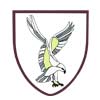 I/We hereby apply to join the SWANSEA RFC 100 CLUB monthly draw, by Bank Standing Order at a monthly cost of £5.00 with Monthly Prizes of £100, £50 & £25.Please complete the forms below in BLOCK capitalsName														Address														Post Code													Email Address													Signed														Date														BANKERS STANDING ORDERTo												BankBranch Address													Post Code													Bank Sort Code													Account Number													Name of Account to be Debited											Date														Please pay the sum of £5.00 on the 1st of the month to the account of Swansea Patrons Supporters Club – Account Number 01632069, Sort Code 30-98-85 at Lloyds Bank, 802 Oxford Street, Swansea, SA1 3AF, and therefore the same amount on the 1st day of each month until this order is cancelled.Please start the Standing Order with immediate effect quoting reference number					Please return this form to the Patrons & Supporters Club and NOT the bank.